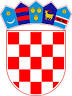          REPUBLIKA HRVATSKAOSJEČKO-BARANJSKA ŽUPANIJA                  OPĆINA ČEPIN              OPĆINSKO VIJEĆEKLASA: 550-01/21-01/13URBROJ: 2158/05-21-1Čepin, 21. prosinca 2021.Temeljem članka 19. Zakona o lokalnoj i područnoj (regionalnoj) samoupravi („Narodne novine“, broj 33/01., 60/01., 129/05., 109/07., 125/08., 36/09., 150/11., 144/12., 19/13., 137/15., 123/17., 98/19. i 144/20.) i članka 32. Statuta Općine Čepin („Službeni glasnik Općine Čepin“, broj 1/13., 5/13.-pročišćeni tekst, 4/16., 5/16.-pročišćeni tekst, 3/18., 5/18.-pročišćeni tekst, 4/20., 5/20.-pročišćeni tekst, 5/21. i 7/21.-pročišćeni tekst), Općinsko vijeće Općine Čepin na svojoj 6. sjednici održanoj dana 21. prosinca 2021. godine, donijelo jePROGRAMjavnih potreba u socijalnoj skrbi na području Općine Čepin za 2022. godinuČlanak 1.Ovim Programom utvrđuju se javne potrebe u socijalnoj skrbi na području Općine Čepin za 2022. godinu.Članak 2.Aktivnosti iz Programa od značaja su za razvoj socijalne skrbi za Općinu Čepin.Članak 3.Financijski iskazano tijekom 2022. godine će se ukupnom svotom od 2.892.000,00 kuna (slovima: dvamilijunaosamstodevedesetdvijetisućakuna) financirati materijalni rashodi kako slijedi:		Članak 4.Ovaj Program stupa na snagu osmog dana od dana objave u „Službenom glasniku Općine Čepin“, a počinje se primjenjivati od 01. siječnja 2022. godine.PREDSJEDNIK                                          				        OPĆINSKOG VIJEĆA							        	        Robert Periša, dipl. oec.RAČUNPOZICIJAOPISRASHOD37212835MJERE DEMOGRAFSKE OBNOVE1.300.000,0037217200NAKNADA ZA OPREMU NOVOROĐENIH BEBA220.000,0037221153SUFINANCIRANJA PRIJEVOZA UČENICIMA280.000,0037221154SUFINANCIRANJA PRIJEVOZA STUDENTIMA80.000,0037221359SUFINANCIRANJE PRIJEVOZA NEZAPOSLENI55.000,0037221828SUFINANCIRANJE PRIJEVOZA110.000,0032332467OGLASI U NOVINAMA4.000,0037212188JEDNOKRATNE NOVČANE POMOĆI+ BOŽIĆNICE i USKRSNICE220.000,0037213191POMOĆI OSOBAMA S INVALIDITETOM40.000,0037219364IZDATCI PO ZAKONU O BRANITELJIMA20.000,0037223192JEDNOKRATNE POMOĆI U NARAVI (PLAĆANJE RAČUNA)240.000,0037229193GROBNA NAKNADA ZA HRVATSKE BRANITELJE3.000,0037223194POMOĆI ZA PODMIRENJE TROŠKOVA STANOVANJA130.000,0037229355PRIKLJUČCI ZA SOCIJALNO UGROŽENE GRAĐANE40.000,0037223725ZBRINJAVANJE STANARA IZ ZGRADE CZK ČEPIN30.000,0037223781SANACIJA STAMBENIH OBJEKATA (ELEMENTARNA NEPOGODA)30.000,0037229944TROŠKOVI POKOPA SOCIJALNO UGROŽENIH OSOBA20.000,0038311451SANACIJA ŠTETE OD OLUJE10.000,0037219361POTPORA ZA OGRIJEV60.000,00SVEUKUPNO 2.892.000,00